Weekly Newsletter December 17, 2018What’s Happening……HOLIDAY SPIRIT WEEK!!!FROM THE COUNSELOR:  FREE Saturday ACT Bootcamps are back!  They’re open to sophomores, juniors, and seniors.  February 2 at Case HS from 8am - 2pm.  February 9 at Park HS from 8am – 2pm.  February 16 at Horlick HS from 8am - 2pm.  Registration forms are in the Main Office as well as Erik’s office.Apprenticeship Information - Juniors and Seniors interested in apprenticeships should be visiting Erik’s website for all new content, web links and downloadable content on how to become an apprentice: https://bit.ly/2JI2PBKScholarships - Seniors should be visiting Erik’s website (https://bit.ly/2qtLxQ6) for information on financial aid, scholarships, grants, etc.  The most recent update was September 4, 2018.  Seniors should also sign into their Career Cruising account (www.careercruising.com) to check out available scholarships.  There are 1,000’s of scholarships available.Transcripts - New this year, seniors who wish to have their transcripts sent out to a college/technical college or for a scholarship will need to request them via Parchment found on Erik’s website. The first two transcript requests are free.  Each one thereafter is $1.00/each.  Transcripts requested via Parchment.com are received by the school electronically the very same day your order is processed.  Parchment.com is simply the best (and quickest) way to request your transcripts and track acceptances.  Students who have registered with Parchment, qualify for free/reduced lunch and have associated their account with The R.E.A.L. School are eligible to receive a Fee Waiver through Parchment. This provides students with 4 free transcript requests.How to Access Fee Waivers Tab:Sign in to your Parchment AccountSelect the Settings iconClick SendSelect the Fee Waivers tabFlu season is quickly starting. Symptoms we are seeing include fever, cough, and congestion.  To decrease the spread of the flu, we ask that if your child is sick with a fever and/or cough that you keep them home.  Any children who are sick in school will be sent home.  If your child is home with a fever, they must be fever free to 24 hours, without taking fever-lowering medication before they can return to school.  Please make sure that your phone numbers are up to date in infinite Campus so that we can contact you if needed.  STAY HEALTHY THIS WINTER SEASON!!!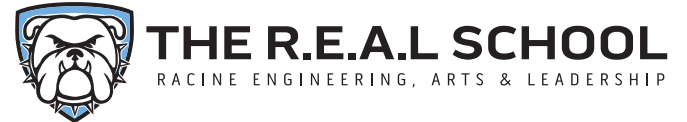 Mon (12.17.18)(A Day) HOLIDAY PJ DAYTue (12.18.18)(B Day) HOLIDAY HATS DAYWed (12.19.18)(A Day) CANDY CANE “RED & WHITE” DAYThur (12.20.18)(B Day) MERRY & BRIGHT SPARKLE DAYFri (12.21.18)(A Day) UGLY SWEATER DAY(12.24.18-1.02.19)HOLIDAY BREAK1.17.19-1.18.19Parent/teacher conferences; school dismissed at 10:25am on 1.17.19; no school for students on 1.18.19ALL SCHOOL ANNOUNCEMENTSCongratulations to these students for having their artwork chosen to be displayed in ASC for the next 2 months!  Payten H., Kearra M., Riley O., Jaylen E., Nicole R., Luis V., Kaia S., Heydi V., Lydia L., Kaitlyn B., Adrianna G. and Sarah S.Final exams for Algebra (both MS and HS) semester reviews and semester final exams will take place between 1.7.19 and 1.14.19.ACCESS testing continues through 1.25.19 (grades 6-12)MAP testing continues through 1.25.19 (grades 6-9)The REAL School is collecting Box Tops again this year. Forms for registering medicine at school:  Students may get the form to register their medicine with the nurse FROM the nurse or they are also available on-line at the school district website:  search key-word “medicine”.2018-2019 Yearbook order forms are available in the office. Yearbooks are $50.00.GENERAL HS ANNOUNCEMENTSCredit Recovery: Right after school with Clint in room 149, Monday through Thursday, from 2:45 p.m. to 3:30 p.m. Permission slips are available both in Erik’s office as well as in the Main Office.  GENERAL MS ANNOUNCEMENTSBoys basketball starts January 7th; boys volleyball starts March 4th; girls and boys track starts April 29th.  See Laura Egan for paperwork NOW plus $30 if you are interested in participating.GEMS Conference at Parkside for 8th grade girls – January 17, 2019.Main Office -  664-8100Hours:  7:00 am-2:45 pmAttendance Line -  664-8114Please leave a message for your child before 7:00 am if they will be absent or late.